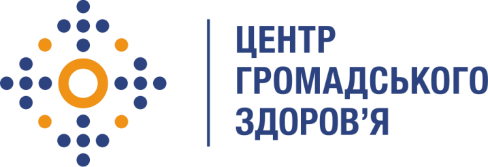 Державна установа 
«Центр громадського здоров’я Міністерства охорони здоров’я України» оголошує конкурс на відбір лікаря-трансфузіолога відділу безпеки крові та донорстваНазва позиції: лікар-трансфузіолог відділу безпеки крові та донорстваРівень зайнятості: повнаІнформація щодо установи:Головним завданнями Державної установи «Центр громадського здоров’я Міністерства охорони здоров’я України» (далі – Центр) є діяльність у сфері громадського здоров’я. Центр виконує лікувально-профілактичні, науково-практичні та організаційно-методичні функції у сфері охорони здоров’я з метою забезпечення якості лікування хворих на cоціально-небезпечні захворювання, зокрема ВІЛ/СНІД, туберкульоз, наркозалежність, вірусні гепатити тощо, попередження захворювань в контексті розбудови системи громадського здоров’я. Центр приймає участь в розробці регуляторної політики і взаємодіє з іншими міністерствами, науково-дослідними установами, міжнародними установами та громадськими організаціями, що працюють в сфері громадського здоров’я та протидії соціально небезпечним захворюванням.Основні обов’язки:Участь в розробці нормативно-правової бази з питань безпеки крові та донорства;Здійснення аналізу нормативно-правових актів з метою адаптації європейського законодавтсва, розроблення пропозицій щодо вдосконалення чинного законодавства України;Збір та узагальнення статистичних даних щодо індикаторів ефективної діяльності установи системи крові на регіональному рівні, підготовка регулярних аналітичних звітів за результатами такої оцінки;Розробка та адаптація уніфікованих процедур щодо впровадження моніторингу та оцінки Установ системи крові;Підготовка презентацій, матеріалів за результатами діяльності;Моніторинг, супровід та навчання фахівців, які здійснюють відповідні обов’язки в установах системи крові, щодо ведення звітності, моніторингу та оцінки діяльності установ системи крові, впровадження системи якості;Розробка та впровадження програми розвитку безоплатного добровільного донорства крові;Підготовка відповіді на запити фізичних та юридичних осіб з питань, що знаходяться у межах компетенції відділу;Участь в організації і проведенні науково-практичних конференцій, тематичних семінарів, нарад, круглих столів, стажувань з актуальних питань системи крові;Участь в організації та проведенні навчальних заходів (складання програм, залучення тренерів, підготовка інформаційних матеріалів тощо);Підготовка проектів листів, протоколів зустрічей, презентацій та інших матеріалів;Участь у плануванні програмних заходів та поточний контроль за станом їх реалізації;Участь в розробці інформаційно-просвітницьких матеріалів з актуальних проблем у сфері безпеки крові та донорства;Професійні та кваліфікаційні вимоги:Вища медична освіта за напрямом підготовки «Медицина», спеціальністю «Лікувальна справа». Проходження інтернатури за спеціальністю «Хірургія» з наступною спеціалізацією з «Трансфузіології».Досвід роботи у сфері моніторингу та/або управлінні програмами/проектами понад 3 років (буде перевагою);Досвід аналітичної роботи, роботи з масивами даних, проведення наукових досліджень буде перевагою.Досвід роботи у сфері охорони здоров’я та/або соціальної сфери, реалізації проектів міжнародної технічної допомоги понад 3 років (буде перевагою);Вільне володіння українською мовою.Знання англійської мови на рівні не нижче Intermediate буде перевагою.Резюме мають бути надіслані на електронну адресу: vacancies@phc.org.ua. В темі листа, будь ласка, зазначте: «150-2019 Лікар-трансфузіолог відділу безпеки крові та донорства»Термін подання документів – до 24 червня 2019 року, реєстрація документів 
завершується о 18:00.За результатами відбору резюме успішні кандидати будуть запрошені до участі у співбесіді. У зв’язку з великою кількістю заявок, ми будемо контактувати лише з кандидатами, запрошеними на співбесіду. Умови завдання та контракту можуть бути докладніше обговорені під час співбесіди.Державна установа «Центр громадського здоров’я Міністерства охорони здоров’я України»  залишає за собою право повторно розмістити оголошення про вакансію, скасувати конкурс на заміщення вакансії, запропонувати посаду зі зміненими обов’язками чи з іншою тривалістю контракту.